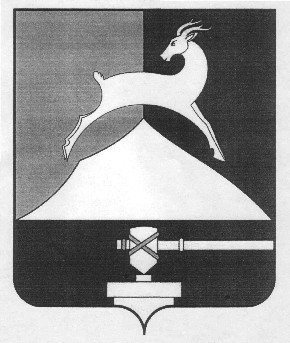 Администрация Усть-Катавского городского округаЧелябинской областиПОСТАНОВЛЕНИЕ От  02.06.2016 г.				                                                              № 628О внесении изменений в  постановлениеадминистрации  Усть-Катавского городскогоокруга от  20.08.2014года № 902«Об  утверждении  Перечня муниципальныхи переданных государственных услуг, предоставление которых организуется муниципальным автономным учреждением «Многофункциональный центр предоставления государственных и муниципальных услуг Усть-Катавского городского округа»	В соответствии с Постановление Правительства Челябинской области
от 18 июля 2012года №380-П «Об утверждении Перечня государственных услуг, предоставление которых организуется в многофункциональных центрах предоставления государственных и муниципальных услуг в Челябинской области» (с изменениями от 16.02.2016г. №83-П) и руководствуясь Федеральным законом «Об организации предоставления государственных и муниципальных услуг» от 27.07.2010года № 210-ФЗ,	администрация Усть-Катавского городского округа ПОСТАНОВЛЯЕТ:	1. Внести враздел 2 главы 2 Перечня муниципальных и переданных государственных услуг, предоставление которых организуется муниципальным автономным учреждением «Многофункциональный центр предоставления государственных и муниципальных услуг Усть-Катавского городского округа Усть-Катавского городского округа», утверждённыйпостановлением администрации  Усть-Катавского городского округа от  20.08.2014 года № 902следующие изменения:1.1. пункт 1 читать в следующей редакции:«1.Государственная регистрация заключения брака»;1.2.пункт 2 читать в следующей редакции:«2.Государственная регистрация расторжения брака по взаимному согласию на расторжение брака супругов, не имеющих общих детей, не достигших совершеннолетия»;1.3.пункт 3 читать в следующей редакции:«3. Выдача повторных свидетельств о государственной регистрации актов гражданского состояния и иных документов, подтверждающих факты государственной регистрации актов гражданского состояния».2. Общему отделу администрации Усть-Катавского городского округа             (О. Л. Толоконникова) настоящее постановление разместить на официальном сайте администрации Усть-Катавского городского округа www.ukgo.su.3. Организацию исполнения настоящего постановления возложить на начальника отдела ЗАГС администрации Усть-Катавского городского округа Челябинской области.Исполняющий обязанности главыУсть-Катавскогогородского округа                                        С.Н. ПульдяевЛист согласованияК постановлению администрации Усть-Катавского городского округаО внесении изменений в  постановление администрации  Усть-Катавского городского округа от  20.08.2014 года № 902 «Об  утверждении  Перечня муниципальных и переданных государственных услуг, предоставление которых организуется муниципальным автономным учреждением «Многофункциональный центр предоставления государственных и муниципальных услуг Усть-Катавского городского округа»Начальник общего отдела администрации Усть-Катавского городского округа                                    О.Л. ТолоконниковаРассылка:В дело – 1 экз.ЗАГС – 1 экз.МФЦ – 1 экз.Исполнитель:Начальник юридического отдела                                                   Д.С. Волочнев